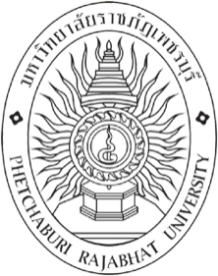 แบบรับรองการใช้ประโยชน์จากผลงานวิจัยหรืองานสร้างสรรค์มหาวิทยาลัยราชภัฏเพชรบุรีชื่องานวิจัยหรืองานสร้างสรรค์......................................................................................................................................................................................................................................................................................................................................................................................ผู้วิจัยหรือผู้สร้างสรรค์..................................................................................................................................................................วัน/เดือน/ปี ที่ทำวิจัยหรือสร้างสรรค์เสร็จสมบูรณ์.....................................................................................................................วัตถุประสงค์ของงานวิจัยหรืองานสร้างสรรค์  (โปรดระบุวัตถุประสงค์งานวิจัยข้อที่นำไปใช้ประโยชน์)....................................................................................................................................................................................................................................................................................................................................................................................................................................................................................................................................................................................................................................................................ประเภทของการใช้ประโยชน์จากงานวิจัยหรืองานสร้างสรรค์  (ตอบได้มากกว่า 1 ข้อ)	(  )  การใช้ประโยชน์ในเชิงสาธารณะ		(  )  การใช้ประโยชน์ในเชิงนโยบาย	(  )  การใช้ประโยชน์ในเชิงพาณิชย์		(  )  การใช้ประโยชน์ในชุมชนและพื้นที่		(  )  การใช้ประโยชน์ทางอ้อม			(  )  อื่น ๆ ระบุ......................................................ผลที่เกิดขึ้นอย่างเป็นรูปธรรมจากการนำงานวิจัยหรืองานสร้างสรรค์ไปใช้ประโยชน์ตามวัตถุประสงค์................................................................................................................................................................................................................................................................................................................................................................................................................................................................................................................................................................................................................................................................................................................................................................................................................................................................................................................................................................................................................................................................................และขอรับรองว่า  (หน่วยงาน)…………………………………………………………………………………………………………............……ได้นำงานวิจัยหรืองานสร้างสรรค์  ไปใช้ประโยชน์ในจริง  และสามารถนำสู่การพัฒนาได้อย่างมีประสิทธิภาพเพิ่มขึ้นหมายเหตุ  โปรดประทับตราหน่วยงานที่นำผลงานไปใช้ประโยชน์ (ถ้ามี)ลงชื่อ..............................................................      (............................................................)          ตำแหน่ง........................................................                  (........../.........................../...................)